Membership/Renewal Formfor year ending 30 June 2013Name: 		............................................................….......Address:  	.......................................................................		            .......................................................................Phone:		.............................................................……..email:		...........................................................…….....Annual Branch membership fee (please tick as appropriate)$20.00 (employed)$10.00 (concession)$100.00 (corporate)Others (unemployed, students) by donation).Branch subscription rate now includes national membership.For payment by post, please complete this form and return it with your membership fee to the above address. Please make cheques made payable to ASSLH Canberra.For direct deposit: 
Account name:	Australian Soc Study Labour HistoryCommonwealth Bank ANU BranchBSB:		06 2903Account No: 	1023 4708 If you contribute funds by direct deposit or electronic transfer, please send an email to the Branch Treasurer at billthompson@tpg.com.au giving your name, address and telephone, together with the amount credited, so that a receipt can be mailed to you.
Thank youwww.asslh.org.auAustralian Society for the Study of Labour History Region BranchLPO ANU ACT 0200ABN:	87 001 475 759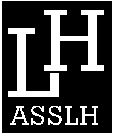 